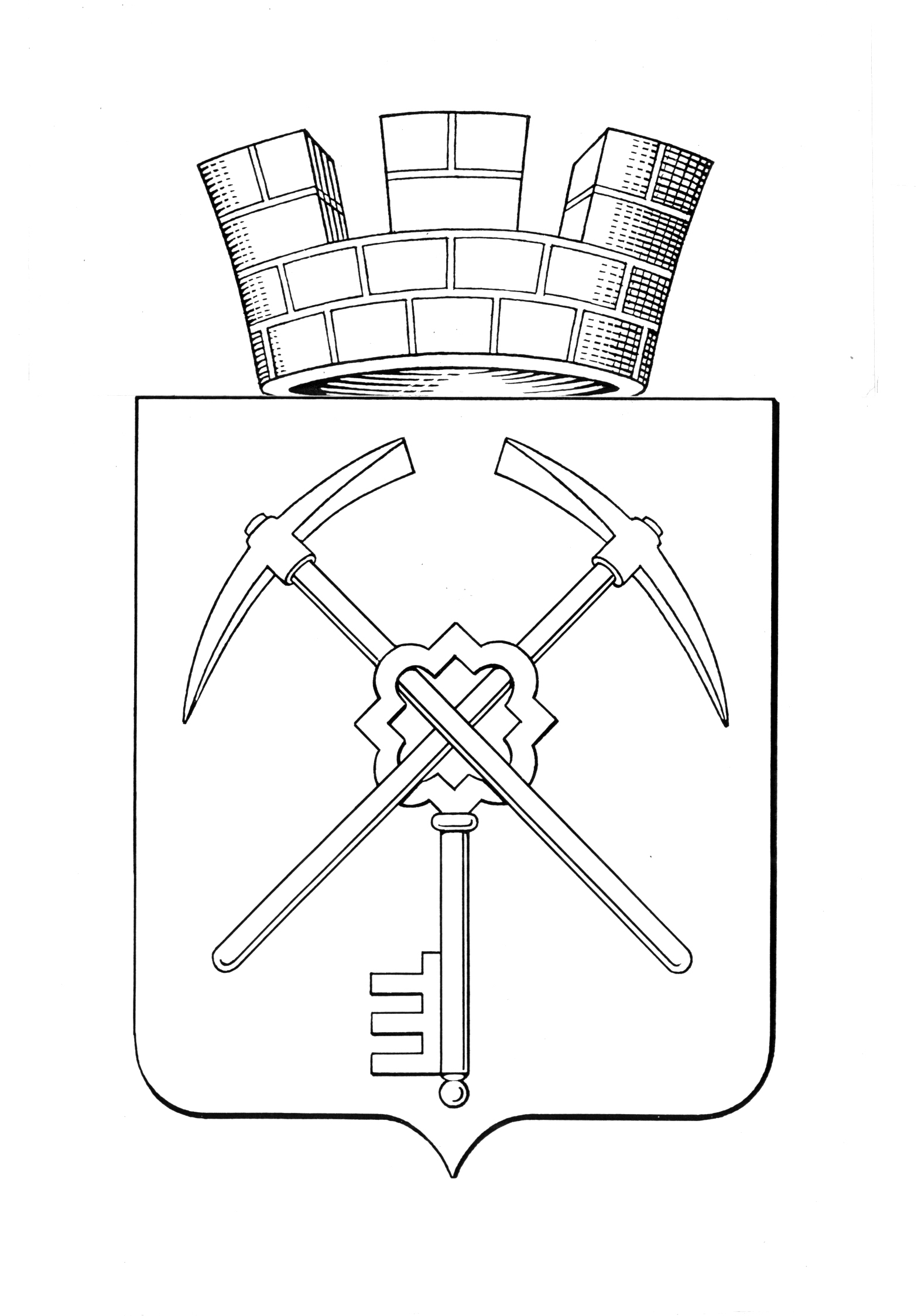 О назначении публичных слушаний по обсуждению проекта внесения изменений в решение Собрания депутатов муниципального образования город Щекино Щекинского района от 27.07.2018 №60-211 «Правила землепользования и застройки муниципального образования город Щекино Щекинского района»В соответствии с  Градостроительным кодексом Российской Федерации, Федеральным законом от 06.10.2003 № 131-ФЗ «Об общих принципах организации местного самоуправления в Российской Федерации», решением Собрания депутатов  муниципального образования  город  Щекино Щекинского района от 04.07.2019 № 15-67 «Об утверждении положения «О публичных слушаниях и общественных обсуждениях по градостроительным вопросам и правилам благоустройства в муниципальном образовании город Щекино Щекинского района», Уставом муниципального образования город Щекино Щекинского района, ПОСТАНОВЛЯЮ:1. Назначить проведение публичных слушаний по обсуждению проекта внесения изменений в решение Собрания депутатов муниципального образования город Щекино Щекинского района от 27.07.2018 № 60-211 «Правила землепользования и застройки муниципального образования город Щекино Щекинского района» на 28.07.2020 года в 17:00 часов.2. Местом проведения публичных слушаний определить зал заседаний  по адресу: пл. Ленина, д.1, г. Щекино  Щекинского района.3. Создать комиссию по подготовке и проведению публичных слушаний (далее – Комиссия) в составе:- Абрамина Елена Евгеньевна - первый заместитель главы администрации Щекинского района;- Зыбин Сергей Владимирович - начальник управления архитектуры, земельных и имущественных отношений администрации Щекинского района;-Трушкова Елена Михайловна - начальник отдела архитектуры и градостроительства управления архитектуры, земельных и имущественных отношений администрации Щекинского района;- Субботин Дмитрий Александрович - председатель комитета по вопросам жизнеобеспечения, строительства и дорожно-транспортному хозяйству администрации Щекинского района; 	- Дудников Сергей Алексеевич - начальник отдела по ГО, ЧС и охране окружающей среды администрации Щекинского района; - Сенюшина Людмила Николаевна – председатель комитета по правовой работе администрации Щекинского района; - Савушкин Юрий Вячеславович – глава муниципального образования город Щекино Щекинского района (по согласованию);- Шибанова Ирина Борисовна – ведущий инспектор отдела архитектуры и градостроительства управления архитектуры, земельных и имущественных отношений администрации Щекинского района.4. Назначить дату первого заседания Комиссии по подготовке и проведению публичных слушаний 23.06.2020 года.5. Обеспечить размещение проекта внесения изменений в Правила землепользования и застройки муниципального образования город Щекино Щекинского района, утвержденные решением Собрания депутатов муниципального образования город Щекино Щекинский район от 27.07.2018 №60-211, на официальном Портале муниципального образования Щекинский район в сети «Интернет» в разделе «Администрация / Градостроительство / Публичные слушания» (http://www.schekino.ru/about/strukadm/department_architecture_land_property/documentation/public.php) с 23.06.2020 по 28.07.2020.6. Организовать открытие экспозиции проекта внесения изменений в Правила землепользования и застройки муниципального образования город Щекино Щекинского района, утвержденные решением Собрания депутатов муниципального образования город Щекино Щекинский район от 27.07.2018 №60-211, в здании администрации муниципального образования Щекинский район по адресу: Тульская область, г. Щекино,  ул. Шахтерская, д.11, 3 этаж с 23.06.2020 по 28.07.2020.7. Замечания и предложения по проекту внесения изменений в Правила землепользования и застройки муниципального образования город Щекино Щекинского района, утвержденные решением Собрания депутатов муниципального образования город Щекино Щекинский район от 27.07.2018 № 60-211, регистрируются и рассматриваются Комиссией по адресу: г.  Щекино, ул. Шахтерская, д.11, кабинет № 48,51, e-mail: sh-nach-arh@tularegion.org  до 28.07.2020 года с 9:00 до 17:00 (кроме выходных дней). Справки по телефонам: 8(48751) 5-24-10, 5-22-76. 8.  Результаты публичных слушаний довести до сведения населения Щекинского района путем опубликования в средствах массовой информации.9. Настоящее Постановление опубликовать в средстве массовой информации – бюллетене «Щекинский муниципальный вестник», сетевом издании «Щекинский муниципальный вестник» (http://npa-schekino.ru, регистрация в качестве сетевого издания: Эл № ФС 77-74320 от 19.11.2018) и разместить на официальном Портале муниципального образования Щекинский район.10. Настоящее Постановление вступает в силу со дня его официального опубликования в средствах массовой информации.Глава муниципального образованиягород Щекино Щекинского района 	                                      Ю.В. СавушкинТульская областьТульская областьмуниципальное образование город Щекино Щекинского районамуниципальное образование город Щекино Щекинского районаГЛАВА муниципального образования город Щекино Щекинского районаГЛАВА муниципального образования город Щекино Щекинского районаПОСТАНОВЛЕНИЕПОСТАНОВЛЕНИЕ23 июня 2020 года№ 2